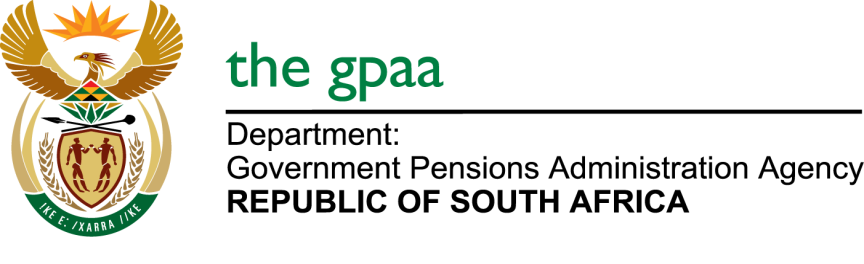 CLOSING DATE: 17 MARCH 2017RENOVATIONS OF KITCHENS AND BATHROOMS BID GPAA 12/2017NAME OF BIDDERSMamanizele Trading and SEBC 24 PtyKPA Civils (Pty) LtdVapopax (Pty) LtdDamdris HoldingsGilonka Tech JV Bajadi Invest & ProjectsQuil Construction and Projects PS Trading and ProjectsNelvech Engineering ServicesMatshota Trading EnterpriseJulius ContractorsNdukunduku TradingSBP Glass Aluminum Steelworks and ConstructionSunrise ConstructionThato Ntsoelengoe TradingTGP ProjectsMesale ProjectsTinswalo ProjectsMasana Mashold ProjectsNuel Construction & ProjectsHlalu ConstructionMunelo GroupRatakano TradingMbako Projects  & Trading ccImbumba Ngalonde JVDwellers Trading and ProjectsPhawwealth Construction & ProjectsAfrican Moon TradingKhauki Construction and TransportGasela MST ProjectsGaborena Construction & projectsThe Design InitiativeMashishing DistributorsReatlegile B.ServXazulula Renovations and construction ccCivik Construction Ritchard and Sons constructionMakgonatsohle Construction and ProjectsTsile ProjectsThebe Ya Maphile Tsepetsi Plumbing and ConstructionOikos Project ManagementSB Delivery ServicesCedausiziNdukunduku Trading